FLUXOGRAMA DOS PROCESSOS DE COMPRAS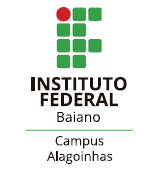 IF BAIANO – CAMPUS ALAGOINHAS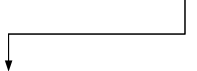 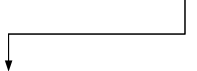 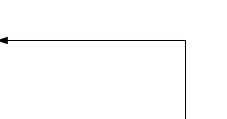 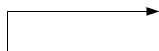 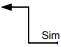 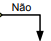 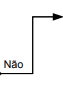 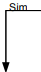 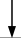 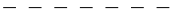 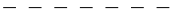 Autoria: Robson de Souza SantosColaboração: Scheila Saldanha, Josefa Elidiane Santos AndradeServidores do IF Baiano – Campus AlagoinhasAprovado: Ordenador de Despesas_____________________________________Original Assinado